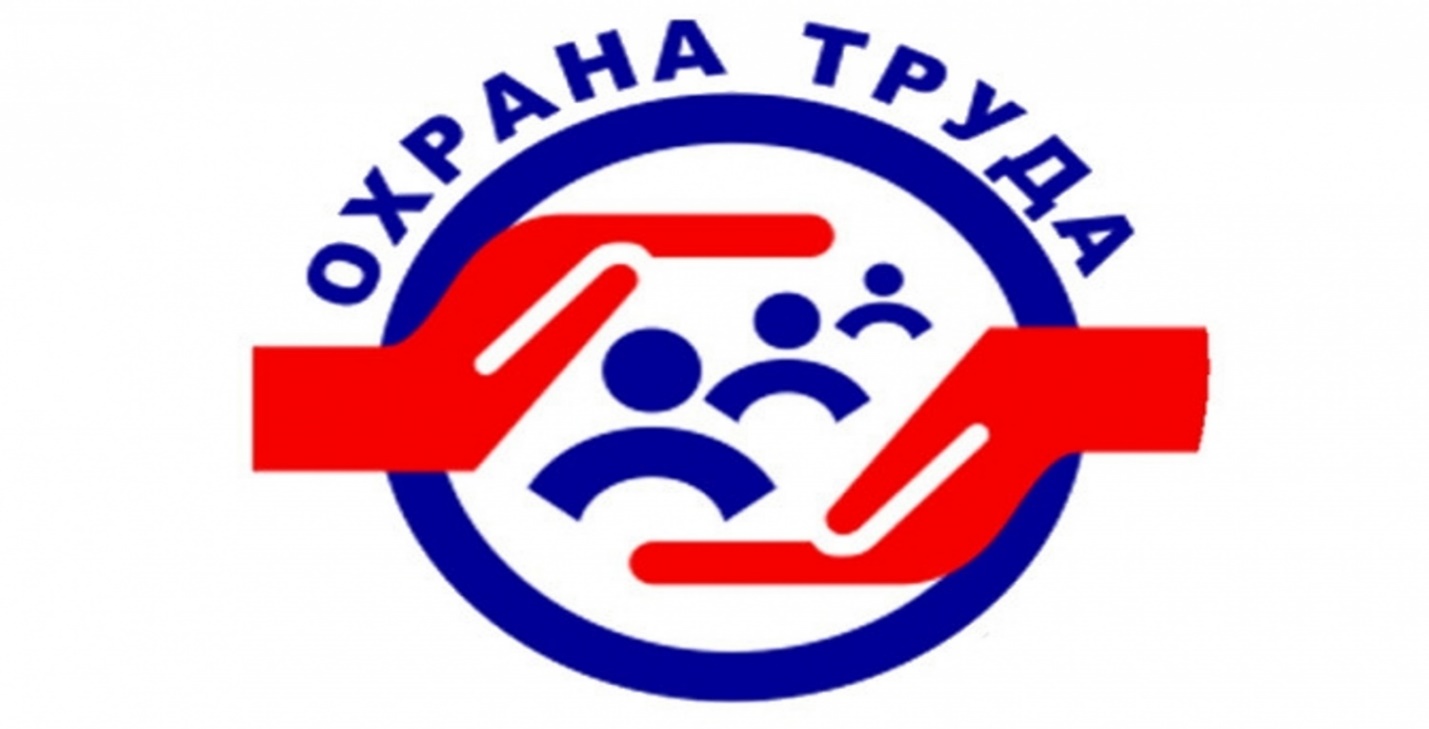 Структура и численность работников службы охраны труда в организацииПриказом Минтруда России от 31 января 2022 года N 37 утверждены рекомендации по структуре службы охраны труда в организации и по численности работников службы охраны труда.Рекомендации разработаны в целях оказания помощи в реализации государственной политики в области охраны труда работодателями независимо от их организационно-правовых форм и форм собственности.Рекомендации содержат положения о формировании структуры службы охраны труда (специалист, бюро, группа, отдел, управление/подразделение, департамент и в соответствии с утвержденной работодателем организационной (штатной) структурой), методику расчета нормативной численности работников службы охраны труда в зависимости от выполняемых данными категориями работников основных функций.Приказ вступает в силу 1 марта 2022 года.